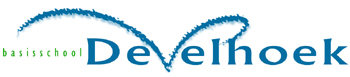 Protocol Meldcode huiselijk geweld en kindermishandelingA. Doel: Voorkomen of vroegtijdig stoppen van huiselijk geweld en of kindermishandeling.Om welke vormen kan het gaan?Vormen van kindermishandeling			Vormen van huiselijk geweld*Lichamelijke mishandeling/verwaarlozing		*(ex)Partner geweld*Psychische mishandeling/verwaarlozing       		*Kindermishandeling*Getuige zijn van huiselijk geweld			*Ouderenmishandeling*Meisjes besnijdenis					*Eer-gerelateerd geweld*Eer-gerelateerd geweld				*Huwelijksdwang*Financieel geweld					*Mishandeling van ouders door hun kind*LoverboysB. Werkwijze: een meldcode, bestaande uit een aantal stappen.Stap 1 Signaleren/ in kaart brengen van de signalen/dossiervormingStap 2 Collegiale  consultatie met bijv. CJG of het SHG/AMKStap 3 Gesprek met oudersStap 4 Wegen van het geweld of kindermishandeling a/d risico van risicotaxatiemodelStap 5 Beslissen, hulp organiseren of melden bij SHG/AMKStap 6 MonitorenC. Dossiervorming (in ParnasSys door IB-er)Alle signalen/situatie kort objectief en feitelijk beschrijven (bron en tijdstip erbij vermelden)Alle besluiten en afspraken noterenChronologieën gebeurtenissen opnemenTaakoverleg en verantwoordelijkheid vastleggenNazorg traject regelen Termijn vastleggen dat het dossier bewaard wordtBovenstaande methode biedt houvast bij de afweging om wel of niet te melden.De methode geeft ons het recht om te melden en de plicht om te handelen en aan dossiervorming te doen.D. BijzonderhedenWe hopen dat door openheid naar ouders/verzorgers een melding niet (meer) nodig is.We melden als we zien dat er duidelijk gevaar is voor de kinderen en er geen verbetering zichtbaar is.Melden zal veelal de IB-er in samenwerking met de leerkracht doen. We melden als school.Heel af en toe zullen we van melden afzien als we denken dat dit extra gevaar of onveiligheid voor kinderen oplevert .We moeten dan wel zicht hebben en houden op de situatie en steeds in overleg met IB-er en/of externen afwegen of melden  toch niet nodig is.Bij melden moeten we zoveel mogelijk ouders/verzorgers eerst inseinen, maar gesprekken over onze zorg zijn dan al bezig met ouders.Bij overwegen om te melden gaan we uit van een zorgvuldig besluit waarbij IB-er en evt. directie betrokken zijn. We moeten duidelijk antwoorden hebben  op de volgende vragen:
- Welk belang?
- Is er een andere mogelijkheid?
- Krijgen we van ouders echt geen toestemming voor inzetten externe hulp?
- Welke info moeten wij verstrekken?Deze antwoorden moeten in het dossier terug te vinden zijn.E. Handige adressenSHG(Steunpunt Huiselijk geweld) 010-4438444www.steunpunthuiselijkgeweld.nlAMK(Advies en Meldpunt Kindermishandeling)010-4128110 www.amk-nederland.nlAMK ZHZ 078-6334980CJG Zwijndrecht Myra Zeldenrust (078-7703688)Ineke Hopmans (casusoverleg) (078-7703687)Pedagogisch medewerker Veerle Meijer  (06-27209783)